Карта градостроительного зонирования территории Артемовского городского округа применительно к территории села Мироново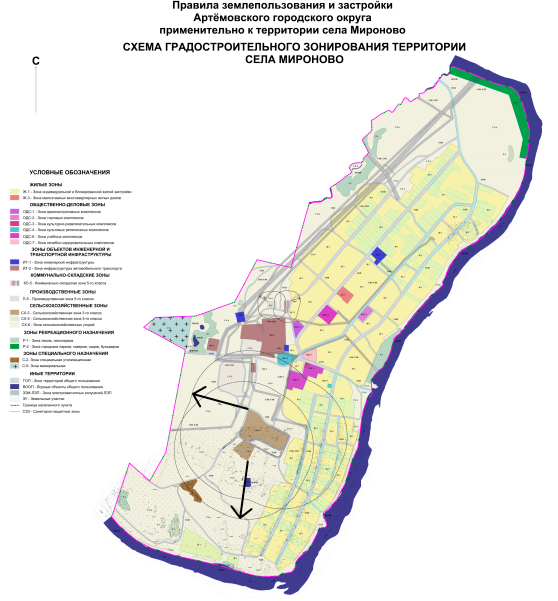 